The Joseph Conrad Society (UK)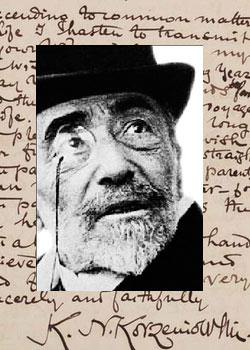 46th Annual International ConferenceLondon 5–7 July 2019St Mary’s University, Twickenham, London TW1 4SX: 5-6 July 2019The University Women’s Club, 2 Audley Square, Mayfair, London W1K 1DB: 7 July 2019President: Laurence DaviesChair: Robert HampsonConference Registration FeeA registration fee of £60 covers all sessions (£30 for students). A payment of £20 (£10 for students) covers attendance for a single day or part thereof.Meals Evening meals on Friday and Sunday, and Friday and Sunday lunch, are bookable in advance. Please note that the cost of meals does not include alcohol, which can be purchased separately. For other meals, we will use local cafés and pubs. The Society will part-subsidise the Friday and Sunday dinners for students.Membership Conference participants who are not already members of the Society are asked to take out a year’s membership. The rate is £35 (£20 for students).The conference programme will be posted at www.josephconradsociety.org.AccommodationConference attendees are invited to make their own accommodation arrangements. Accommodation will be available at St Mary’s University from 4 to 7 July (check-out 8 July), and at the University Women’s Club from 5 to 7 July (check-out 8 July).To book accommodation at St Mary’s University:https://estore.stmarys.ac.uk/product-catalogue/conferences-events/faculty-of-education-humanities-and-social-sciences-conferences/conrad-international-conference-friday-5th-to-sunday-7th-july-2019To book accommodation at the University Women’s Club (Gentlemen welcome): http://www.josephconradsociety.org/2019_Conference/Room_Booking_2019_UWC.pdfDue DatePlease send your completed Booking Form to the Conference Secretary, Kim Salmons, by 31 May 2019: kim.salmons@stmarys.ac.uk. For payment details, please see the Booking Form ‒ or indicate that you will pay on arrival at the conference. Booking Form: 2019 ConferenceName:	Address:	E-mail:All payments are to be made in pounds sterling. Foreign currency will not be accepted. Please make cheques payable to: The Joseph Conrad Society. For details of how to pay by direct credit, please see the Society website: www.josephconradsociety.org under ‘Becoming a Member’, see ‘Membership Dues Form’.	   Meals (Please indicate if vegetarian or other special dietary requirement)                Meals at St Mary’s University                  Meals at the University Women’s Club                                                    OutingsThe Joseph Conrad Society (UK) c/o POSK,238-246 King Street, London W6 0RF. United KingdomTotal registration, including subscription, all meals, and river cruise	Regular subscriber: £270Student: £195OR  Itemized breakdownRegistration FeeAll sessions: £60 regular  (£30 for students)Single day:    £20 (£10 for students)Friday 5 July, Lunch, coffee, tea: £15 Friday 5 July: Gala Dinner: £45  (£30 for students)Saturday 6 July: Lunch, coffee £15 Sunday 7 July, Lunch, coffee, tea: £25Sunday 7 July: Dinner: £40 (£25 for students)Saturday 6 July Thames River Cruise (including cream tea): £35Membership £35 regular; £20 studentsTotal enclosed